BON DE COMMANDE US SENE HANDBALLA retourner accompagné de votre règlement à l’ordre de l’US Séné Handball à l’adresse suivante ou en main propre avant le 8 septembre pour livraison courant octobre :Bruno CORFMAT6 rue des roseaux – 56860 SénéVOS COORDONNEES :Nom : ..................................................	Prénom : .............................................................Téléphone : ..........................................	Mail : ..................................................................VisuelDésignation du produitPrixQuantitéTailleMarquageTotal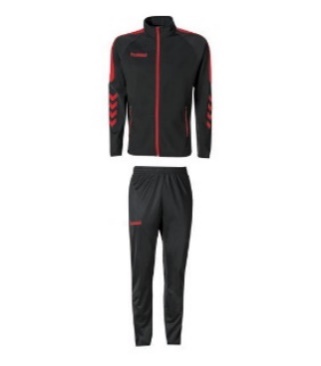 Ensemble survêtement coupe droite + logo club + initialesDisponible en 6ans/8ans/10ans/12ans/14ans et du S au XXXLEssayage possible chez Sport 200040 €3 caractères maximum :………………………………….Ensemble survêtement coupe femme + logo club + initialesDisponible du XS au XLEssayage possible chez Sport 200040 €3 caractères maximum :………………………………..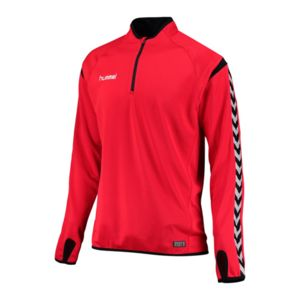 Sweat ½ zip + logo club + initialesDispo du 6 ans au XXL (stocks limités)40 €3 caractères maximum :…………………………………..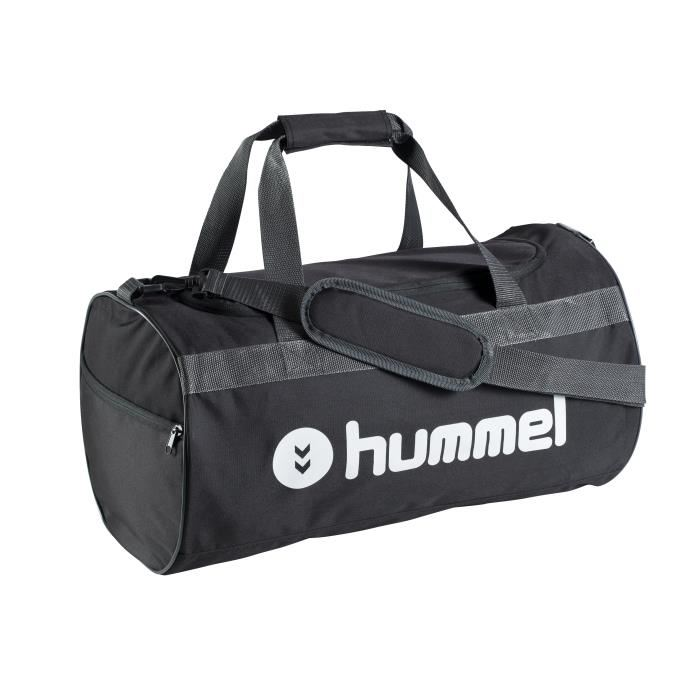 Sac Hummel taille S  avec initiales + logo club22,50 €3 caractères maximum……………………………………….Sac Hummel taille L avec initiales + logo club25 €3 caractères maximum……………………………………..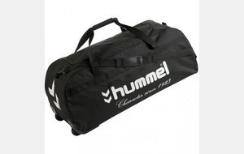 Sac Hummel à roulette avec initiales + logo club55 €3 caractères maximum…………………………………………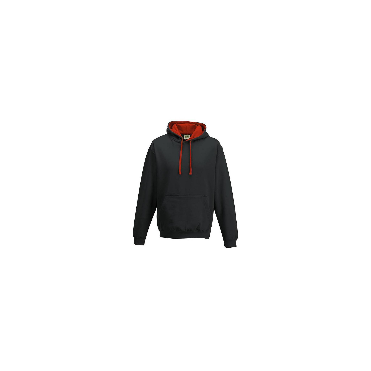 Sweat à capuche avec broderie ClubDu S au XXL29 €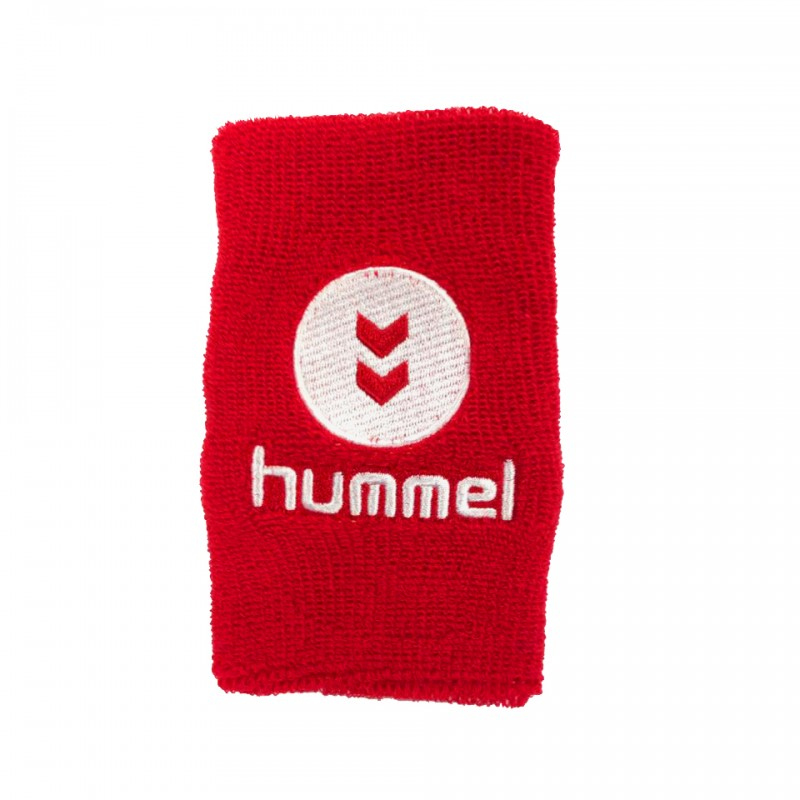 Poignet épongeRouge ou noir 5 €Préciser Couleur…………………………………...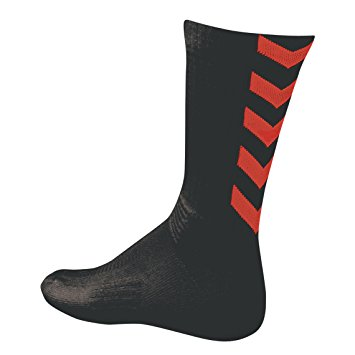 Chaussettes Hummel (Noir/Rouge) du 33 au 485 €Sous totalSous totalSous totalSous totalSous total